Larch Timetable Summer 2 Week 7Bird kite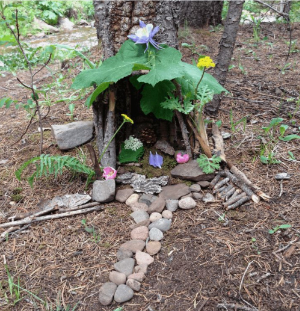 https://www.diythought.com/how-to-make-a-super-easy-bird-kite/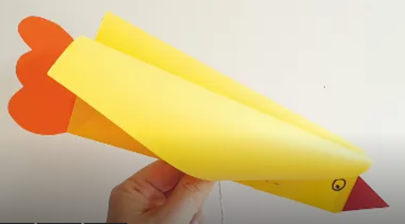 Frisbeehttps://craftsbyamanda.com/paper-plate-frisbees/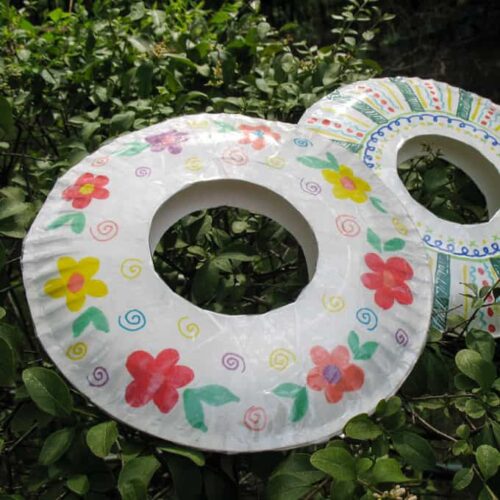 Tennis rackets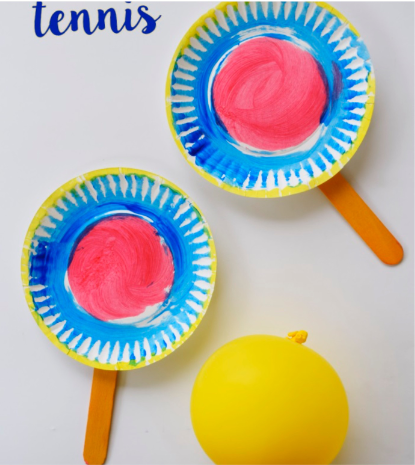 https://kidsactivitiesblog.com/77120/paper-plate-tennis/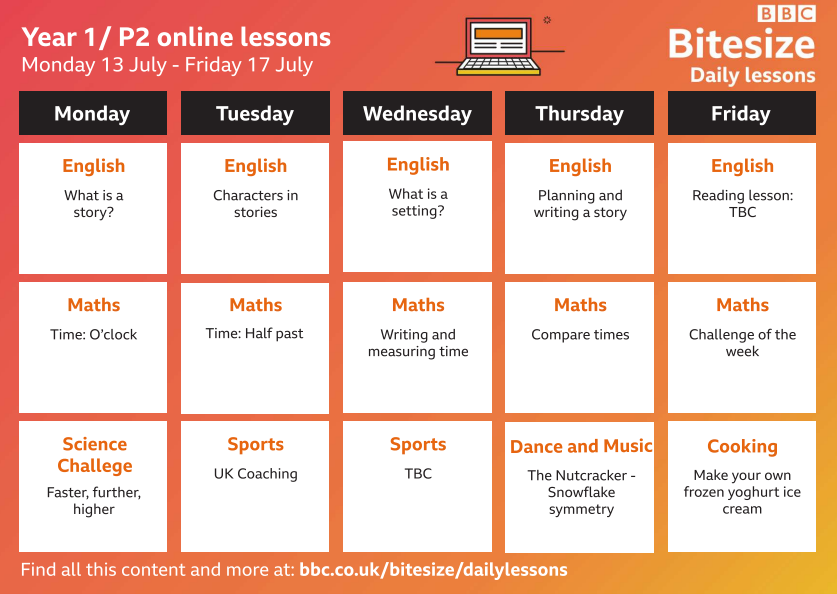 9.20 - 10.30am10.30 – 10.4510.45am - 12pm12 – 1pm1 – 2pm2 – 3pmMondayWarm upZumbaEnglish BitesizeWhat is a story?Story time and fruit snackBREAKMaths BitesizeTime: o’ clockLUNCHAndy Goldsworthy – create a scene in his style.Look at the ppt to find out a bit about Andy Goldsworthy. Discuss what ‘natural’ means. He uses natural materials. Can you make a sculpture by using natural material? Draw a simple picture first – like a fish or a spiral. Next collect natural materials to use in your work. Then construct your sculpture. Take a photo of it and send it to Mrs Fox!Andy Goldsworthy – create a scene in his style.Look at the ppt to find out a bit about Andy Goldsworthy. Discuss what ‘natural’ means. He uses natural materials. Can you make a sculpture by using natural material? Draw a simple picture first – like a fish or a spiral. Next collect natural materials to use in your work. Then construct your sculpture. Take a photo of it and send it to Mrs Fox!TuesdayWarm upZumbaMaths BitesizeTime: half pastStory time and fruit snackBREAKEnglish BitesizeCharacters in a storyLUNCHToday we are going to go outside and design a house for a fairy or elf to live in. Think about what size it should be? What could we use to build it?Look at the picture below as an example. We are going outside to use anything natural we can find!Today we are going to go outside and design a house for a fairy or elf to live in. Think about what size it should be? What could we use to build it?Look at the picture below as an example. We are going outside to use anything natural we can find!WednesdayWarm upZumbaPEStory time and fruit snackBREAKPELUNCHOutdoor learningMake a Frisbee, bird kite, tennis racketSee links belowOutdoor learningMake a Frisbee, bird kite, tennis racketSee links belowThursdayWarm upZumbaMaths BitesizeWriting and measuring timeStory time and fruit snackBREAKEnglish BitesizeWhat is a setting?LUNCHOutdoor learningLand art challenge cardsOutdoor learningLand art challenge cardsFridayWarm upZumbaNim’s Island videoBREAKFree choice!LUNCHFree choice!Free choice!